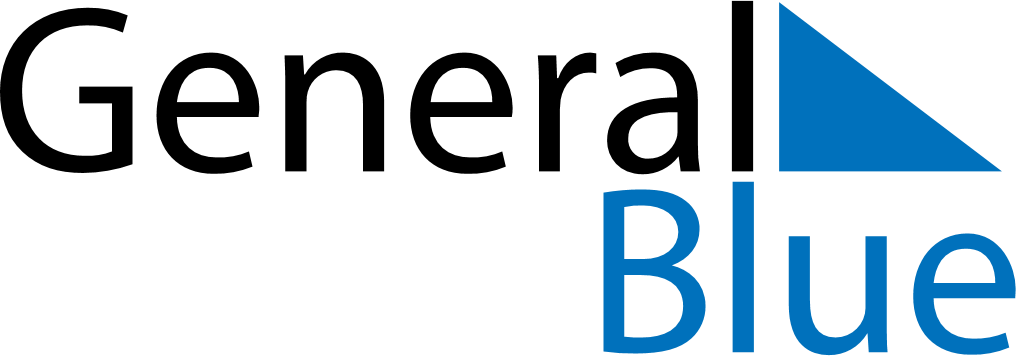 February 2029February 2029February 2029JapanJapanMONTUEWEDTHUFRISATSUN1234567891011Foundation Day12131415161718Foundation Day (substitute day)19202122232425Emperor’s Birthday262728